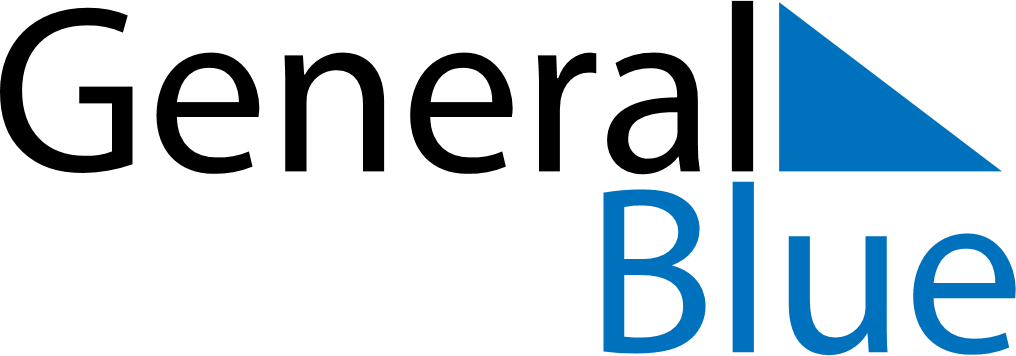 September 2020September 2020September 2020September 2020San MarinoSan MarinoSan MarinoMondayTuesdayWednesdayThursdayFridaySaturdaySaturdaySunday1234556The Feast of San Marino and the Republic789101112121314151617181919202122232425262627282930